TRIGONOMETRIC RATIOSWhen dealing with _____________ _____________   ______________, we often use the Greekletters ___to represent the measure of unknown _______________.  The __________________ is always the longest side, across from the right angle. The other two sides are named either ‘____________’ or ‘____________’ depending on the location of θ.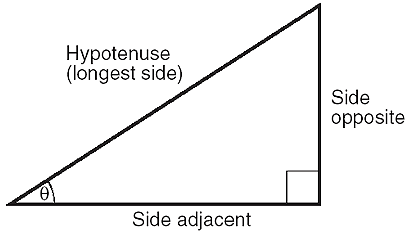 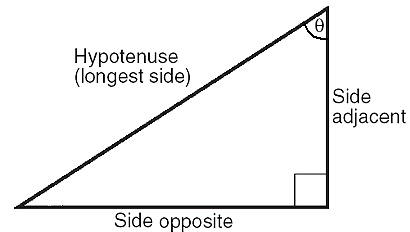 CASE 1A: DETERMINE THE RATIO FROM THE TRIANGLE SIDESState the three primary trig ratios to four decimal places for the indicated angle:CASE 1b: DETERMINE THE RATIO FROM THE ANGLE (calculator must be in degree mode)Determine the following ratios to four decimal places.CASE 2: DETERMINE THE ANGLEIt is relatively straightforward to find the trig ratio knowing the angle, but what if we don’t know the angle? We need the inverse (opposite) operation to find the angle.Ex1. In, identify the hypotenuse, adjacent side, and opposite side for ________Ex2. In, identify the hypotenuse, adjacent side, and opposite side for ________Ex3. Label the hypotenuse (H), opposite (O) and adjacent (A) sides for marked angles.Ex3. Label the hypotenuse (H), opposite (O) and adjacent (A) sides for marked angles.Formulas for Right Triangle TrigonometryFormulas for Right Triangle TrigonometryFormulas for Right Triangle Trigonometrywhere θ is the angle of referencewhere θ is the angle of referencewhere θ is the angle of referenceThe formulas can be remembered by:
SOH                               CAH                            TOAThe formulas can be remembered by:
SOH                               CAH                            TOAThe formulas can be remembered by:
SOH                               CAH                            TOAsin βo=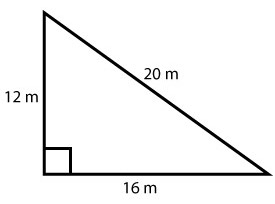 cos βo=tan βo=sin θo=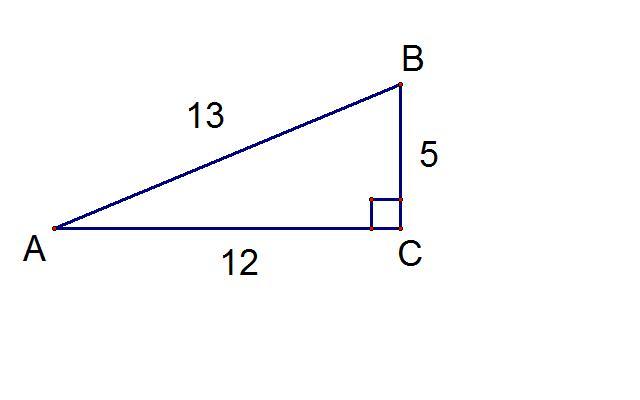 cos θo=tan θo=sin 36o =cos 55o =tan 66o =tan 6o =cos β = 0.8660	swap the ratio and the angle.cos-1 0.8660 = β	On the calculator press one of the following (depending on
                                 your brand of calculator): either '2ndF cos' or 'shift cos'.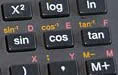 cos αo = 0.9952tan βo = 11.4301tan θo = 1.1918sin Ω0 = 0.1788sin αo = 0.9781Cos βo =0.019